Nur_R_HI: Arabi kofte - Prep time 15 minNur_R_HI: cooking time - 40 min, serves 4-6Nur_R_HI: Sauce- onion chopped, garlic - sliced, tomato paste, parprika, small can of chick peas, 3tbsp oil, salt, black pepper, hand full of water, almonds slicedNur_R_HI: Meat balls- 1/2 pound? beef, 1 egg, 1/2 cup bread crumbs, 1tbsp cumin, garlic, salt, black pepper, water half bowlNur_R_HI: yes 500gm=1/2 kiloNur_R_HI: Arabi kofteonly sharing theme ayah of para 6Nur_R_HI: PARA - 6Nur_R_HI: THEME AYAHS Nur_R_HI: AL- MAIDAH AYA 2Nur_R_HI: DONT MAKE FUN OF ALLAH'S RITUALSNur_R_HI: MAZAK NA UDHAYE KISI ISLAMI RITUAL KA, MAANNE KI TAUFEEQ MAANGENur_R_HI: AL-MAAIDAH - 17Nur_R_HI: Isa as aur unki walida ka tazkeraNur_R_HI: maa aur ummat ek hi lafz se nikelNur_R_HI: jaisi maa, wasia betaNur_R_HI: AL-MAAIDAH -48Nur_R_HI: Haq ki pairwi karo, logon ki khaishon ki nahi karoNur_R_HI: AL-MAAIDAH - 66Nur_R_HI: aajke ummate muslima ko hope dilati ye ayahNur_R_HI: ummate muslima ke saare masael ka hal is ek ayah me - Allah ke deen ko nafis kardoNur_R_HI: 40 saal ki barish se jitni khair aati, usse badhke khair Allah k deen ko nafis karne se aatiNur_R_HI: ~~ DAWRA E QURAN SURAH AN-NISA - AYAH 97 ONWARDS ~~ Nur_R_HI: 97- zulm inka - Fitnon k daur me fitno me pade rahe Nur_R_HI: 100- Saari zameen Allah ki hai. poori zameen ka haq k Allah k naam ka jhanda raheNur_R_HI: Asoolan aur aqlan poori dunya me Lailaah IlAllah ki pukar honi chahiyeNur_R_HI: choonke dunya Allah ne banai, ye Allah ka haq hai k Uska kanoon chaleNur_R_HI: ayah 100Nur_R_HI: Islam ka lifestyle clear hai. no ifs & butsTalatN: nvNur_R_HI: ummate wasta jis mulk me rahe, shaoor se raheNur_R_HI: pehle sirf arab k aate the muslim hone, phir ajam se bhi aane lageNur_R_HI: deen e Islam simple aur logical haiNur_R_HI: har ki accept karsakta islamNur_R_HI: ye to humne iski tarteeb kharab kardiNur_R_HI: nv dear ustazajiNur_R_HI: aaj mujhe yaqeen aajaega k Allah ne itna pyara deen diya, deen e haq hai to baat banegiNur_R_HI: ek muslim ke deen ki committment ne ek non muslim ko islam ki taraf maael kiyaNur_R_HI: Surah an-Nisa ayah 100Nur_R_HI: aaj dunya me jo 100+ muslim countries hai wo bhi 100% islamic countries nahi balke sirf islam friendly hai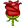 Nur_R_HI: jitne log deen me aaj naye aarahe hai, humara farz hai k hum unhe deen de.. good examples baneNur_R_HI: jitne hum ba-amal honge - utna jaldi islam aaega ur hamari izzat bhi banegiNur_R_HI: muslim ko MUSLIM banna haiNur_R_HI: aya 102Nur_R_HI: qasar namazNur_R_HI: islam me safar ba-maqsad hoteNur_R_HI: *ayah 101Nur_R_HI: qasar namazNur_R_HI: islam me safar ba-maqsad hoteNur_R_HI: safar me namza chodni nahi, balke kam karloNur_R_HI: ye Allah ka tohfa hai Nur_R_HI: Ayah -102Nur_R_HI: Jang me bhi namaz nahi chodte muslim, Allah k haq ko nai bhoolteNur_R_HI: Jang me bhi Nabi SAWS jamat ki namaz ki pabandi karrahe hai. aaj hum kya kr rahe hai?Nur_R_HI: Kya meri asar bazaar, malls me to nahi chale jati?Nur_R_HI: asr ki namaz - muslim ko jaan, maal se mehboobNur_R_HI: 102- Salatul KhaufNur_R_HI: Ayah 103Nur_R_HI: jitna hum Allah aur rasool saws ki baat karenge, utna kuffar pe hamara khauf, raub taari hogaNur_R_HI: Namaz se farigh hue baad Allah ka zikr karoNur_R_HI: Ek dafa ek chooti hui sunnat pe amal karne se sahaba ka khauf taari hua dushman pe aur wo chodke chale gayeNur_R_HI: namaz k baad energy milti - istemal kare nekiyon me- energy kam hoti - phir doosri namaz se energy phir milti fuel ki trhaNur_R_HI: agar nekiyan nai karne ka man karra to ye ke namaz ki energy se aapne nekiyan nai kiye toh isliye aapki energy tank khali hui hi nahiNur_R_HI: neki karne se itmenan miltaNur_R_HI: gunah se guilt hotaNur_R_HI: jab kabhi gunah ka dil chaha to sonche ke chand second k baad kya hoga? wo lutf to khatm hojaega gunah kaNur_R_HI: madina me ek muslim ne chori ki, aur chori ki hui zirha yahoodi k ghar me rakhwaya.. jab muqaddama chala to chori karne wale ki family ne iska hi sath diya ye jante hue k wo haq pe nahiNur_R_HI: madina me ek muslim ne chori ki, aur chori ki hui zirha yahoodi k ghar me rakhwaya.. jab muqaddama chala to chori karne wale ki family ne iska hi sath diya ye jante hue k wo haq pe nahiNur_R_HI: chahe muslim ghalat aur kafir haq pe kyun na ho - insaf kiya jaegaNur_R_HI: chahe muslim ghalat aur kafir haq pe ho - insaf kiya jaega. faisla facts pe karni chahiyeNur_R_HI: ghalat cheez pe side nahi leni kisi ki. chahe wo apni family ya biradiri ka band ahi kyun na hoNur_R_HI: 113- Nabi Saws insan theNur_R_HI: haq wale ko haq dere to lawyer ek respectable job hai. lekin ghalat cheez pe himayat na kre, na-insafi na kareNur_R_HI: 115 -  نُوَلِّهِۦ مَا تَوَلَّىٰ  HIGHLIGHTNur_R_HI: nekiyon aur badiyon ko choose karna hamara kaam hai, phir Allah karwate hai kaamNur_R_HI: 114- logon ki sargoshiyon me koi bhalai nahiNur_R_HI: Ayah -116 - Misinterpreted Ayah  إِنَّ ٱللَّهَ لَا يَغۡفِرُ أَن يُشۡرَكَ بِهِۦ وَيَغۡفِرُ مَا دُونَ ذَٲلِكَ لِمَن يَشَآءُ‌ۚ وَمَن يُشۡرِكۡ بِٱللَّهِ فَقَدۡ ضَلَّ ضَلَـٰلاَۢ بَعِيدًا Nur_R_HI: Jisko Allah ki marifat mili, kya wo Allah ki nafarmani karsakta?Nur_R_HI: 116- لِمَن يَشَآءُ‌ۚ  jiske liye chahega Allah usko maaf karegaNur_R_HI: gunahon pe dheet hona - Allah ka khauf na hone ki alamatNur_R_HI: Shaitan ka sabse bada dhoka = gunahon k sath jannat ki umeedNur_R_HI: 117- Shaitan ka sabse bada dhoka = gunahon k sath jannat ki umeedNur_R_HI: pehle dhoka deta gunah karo, Allah Ghafoor-ur-Raheem haiNur_R_HI: phir gunah k baad guilt aaye, to mafi se mayoos kardetaNur_R_HI: aur kehta aur karoNur_R_HI: fitrat me neki hoti haiNur_R_HI: fitrat me neki karna hota*Nur_R_HI: Allah ne apni rehmat se doori ki baat kehdi un aurton k liye jo eyebrow plucking karateNur_R_HI: plucking karne se chehre pe bhola pan nai rehta, umar se badi dikhti bacchiNur_R_HI: lekin hum to Allah ka hukm maanne isey chodengeNur_R_HI: hume is dunya ko khubsurat banane bheja Allah ne is dunya meNur_R_HI: above ayahs 117-120Nur_R_HI: now aya 121- 122Nur_R_HI: shaitan k waade sacche ya Allah k waade sacche?? soncheNur_R_HI: 120- shaitan jo umeedein, aarzooein dilata wo sirf dhoka haiNur_R_HI: shaitan k promises sirf dhoka haiNur_R_HI: 122- Eeman + amal salih =jannat me hameshaNur_R_HI:  وَمَنۡ أَصۡدَقُ مِنَ ٱللَّهِ قِيلاً۬Nur_R_HI: 123- 125Nur_R_HI: Ibrahim as ka tareeqa - submission ka tha. unhone nai poocha k farz, sunnat hai kya?Nur_R_HI: AYA 127 Nur_R_HI: aurton ke masail ki baateinNur_R_HI: mashre ka sabse daba hua tabqa - yateemNur_R_HI: jitne khubsurat ehkam Quran o sunnat batasakte, utna koi nahi batasaktaNur_R_HI: Ayah - 128 Nur_R_HI: apni fitrat k etebaar se aurat talaq nahi chahtiNur_R_HI:  shoher biwi behtar hai k sulah karleNur_R_HI: physically kuch measures le ghar bachaneNur_R_HI: 5 waqt ki namaz ke aadi kareNur_R_HI: ghar todne se pehle poori koshish kare k islah kareNur_R_HI: fitrat ka khamosh ishara - ek baccha hojae to, usi ghar me raho. gahr banaye rakhoNur_R_HI: ghar*Nur_R_HI: Ayah 129Nur_R_HI: وَلِلَّهِ مَا فِى ٱلسَّمَـٰوَٲتِ وَمَا فِى ٱلۡأَرۡضِ‌ۚ وَكَفَىٰ بِٱللَّهِ وَكِيلاً (﻿١٣٢﻿  Ghaur kare 132 ayah peNur_R_HI: Dil pe lene se tabdeeli aati hamare nadarNur_R_HI: Itne BADE RABB ka hai jo kuch asmanon aur zameen me hai!Nur_R_HI: dil ka ilaaj - Allah k zikr me haiNur_R_HI: Alaa bizikrIllahi tat-mainnal quloobNur_R_HI: nekiyon ka safar akele nai.. sath shur kare family keNur_R_HI: aurat - steering wheel haiNur_R_HI: pyar se ro dho ke shoher, bachon.. sab ko leke chale Allah k raste meNur_R_HI: ZINDAGI KO QEEMTI SAMJHE!Nur_R_HI: bachon, shohron, ghar k buzurgon ko sunaye Quran ki tafseer daura e QURANNur_R_HI: Ayah -133Nur_R_HI: Allah ki taqat hai k mujhe hatakar kisi aur ko le aayeNur_R_HI: mai aur aap - Allah ki majburi nahiNur_R_HI: neki na karne ka dil kare to soche - Allah ka kya bigdegaNur_R_HI: Allah ko khule dil se nekiyan pasandNur_R_HI: 134- Jisko chahiye dunya hi, to jaan le k Allah ke paas hai dunya aur akhirat ka sawabNur_R_HI: shaitan ka ek aur dhoka - tum aur jeeoge, lambi umr haiNur_R_HI: 135- Haq wale ka sath denaNur_R_HI: kisi ki taraf incline nai hona kyunke wo apna haiNur_R_HI: 135 - فَلَا تَتَّبِعُواْ ٱلۡهَوَىٰٓ أَن تَعۡدِلُواْ‌ۚ  sabse bada butt jo gunah karat Nur_R_HI: HIGHLIGHT Nur_R_HI: Jo mai karti hun, Allah ko uski khabar hai aur Allah mujhe uska badla degaNur_R_HI: 136- Iman laane wale ko iman laane ki dawat di gaiNur_R_HI: lafzi iman laa chuke, ab shaoori laoNur_R_HI: jism ne emaan laya, ab amal karoNur_R_HI: khandan biradari ka emaan chodke shaoori imaan laaye - ye hai emaan e matloobNur_R_HI: 137 -  إِنَّ ٱلَّذِينَ ءَامَنُواْ ثُمَّ كَفَرُواْ ثُمَّ ءَامَنُواْ ثُمَّ كَفَرُواْ ثُمَّ ٱزۡدَادُواْ كُفۡرً۬ا لَّمۡ يَكُنِ ٱللَّهُ لِيَغۡفِرَ لَهُمۡ وَلَا لِيَہۡدِيَہُمۡ سَبِيلاَۢ    HIGHLIGHTNur_R_HI: jab koi momin eeman pe aaye, phir kufriya kaam kare. ek acha ek bura kaam kare to fuse hojata emaan ka bulbNur_R_HI: kufr aur emaan ki aankh macholiNur_R_HI: iman aur kufr opposite hai. kufr toh denial - inkar haiNur_R_HI: jaante boojhte planned qism k gunah momin nai karsaktaNur_R_HI: jahalat me, na jaante hue gunah hogae to mafi mangne se Allah maaf kardeteNur_R_HI: 138 - Munfiqon ko dardnaak Azab ki khushkhabriNur_R_HI: prestige matter banake gunah krte logNur_R_HI: 139 - izzat k liye gunah, Allah ki nafarmani karte?? jaan le Allah k paas hai saari ki saari izzatNur_R_HI: 140- Aisi jagahon pe jaana jahan Allah ki ayaton ka inkar horaha to us mehfil ko chodeNur_R_HI: mehfil ko chodna logon ko naiNur_R_HI: 140- Aisi jagahon pe na jaana jahan Allah ki ayaton ka inkar horaha aur mazaq udhaya jaara.. us mehfil ko chodeNur_R_HI: 142- Jitna fun, glamorous cheezein badhti to namaz ka lutf ? nai miltaNur_R_HI: namaz ka sukoon nai miltaNur_R_HI: 143 - ek pair ek kashti aur doosra doosri kashti me dalke nahi chal sakteNur_R_HI: munafiqat ka agahz - KUFR se dostiNur_R_HI: kafir se dosti kare, par unke ghalat tareeqe se na kare - kufrNur_R_HI: kafir se dosti kare, par unke ghalat tareeqe [kufr] se na kare Nur_R_HI: 145 - Munafiq deep down honge jahannum meNur_R_HI: Allah ko sabse zyada ghussa munafiq pe aataNur_R_HI: MUNAFIQ - NAFAQ se hai.. NAFAQ = tunnel ek tarfa jate to doosri taraf se nikalteNur_R_HI: Islam ki taraf se ghuskar kufr ke raste se nikalta munafiqNur_R_HI: chupane k liye hota tunne;Nur_R_HI: 146 - Magar jisne Tauba ki, Islah kiya , Allah ko thaam liya aur khaalis karliya deen ko Allah k liye = aise log mominon k sath haiNur_R_HI: 4AYATE TADABBUR - 147   مَّا يَفۡعَلُ ٱللَّهُ بِعَذَابِڪُمۡ إِن شَكَرۡتُمۡ وَءَامَنتُمۡ‌ۚ وَكَانَ ٱللَّهُ شَاڪِرًا عَلِيمً۬ا (﻿١٤٧﻿)Nur_R_HI: Wo Zaat Allah apne bande ko 70 maaon se bhi zyada pyar karta haiNQ_Coordinator_RK: Lecture==Imaan kae darjae/ nifaaq kae darjaeNazimah20_MU: Ayah 142 onwardsNur_R_HI: Karne ke 2 kaam - 1. Shukr karna 2. Imaan lana => Allah qadrdaan haiNur_R_HI: Allah qadrdaan hai aur Jaanne wala haiNur_R_HI: **~~~~ **END OF PARA - 5**~~~~**Nur_R_HI: koi gunah karta insan to Allah ki chahat se nai karta. Allah nahi chahta k gunah kare insanNur_R_HI: ~~ *** PARA - 6 ***~~Nur_R_HI: Zuban k jihad se aaghazNur_R_HI: zuban ki kainchi se nekiyon ki fasl na kaatoNur_R_HI: 1st 2 points of para 6 pls Nur_R_HI: Momin har waqt ibadat me hota, iski  khamoshi aur qaul bhiNur_R_HI: Zuban ki hifazatNur_R_HI: Ayah 148 - 149Nazimah16_HT: shariyat vs jahiliyatNazimah16_HT: 1st point*Nur_R_HI: 148- Allah mujhse pyar nahi karega? ye baat sonchke imaan wala laraz jaataNur_R_HI: Jab koi tumhe sataye, zulm kare to kya karo ? - is ayah se samjheNur_R_HI: koi bhi negative jumla aapke liye bole, aapko fundo, apka naam bigad ke kahe toh aap kahe mai to ye hoon hi nahi. mai to muslim hoonNur_R_HI: Pehle toh khud ehtesabi kare - agar mere andar koi burai hai, toh islah karleNur_R_HI: agar wo nai hai mere me to dua kare aur ache banke dikhayeNur_R_HI: apni burai se kon chidta? jiske andar ehsas e kamtari haiNur_R_HI: jo self pity ka shikar hai - wo ehsas e kamtari ka shikar haiNur_R_HI: logon ki baaton ko ek kaam se sunke doosre se nikale aur khud ache ban jayeNur_R_HI: logon ki baaton ko ek kaan* se sunke doosre se nikale aur khud ache ban jayeNur_R_HI: Wahdat e adhyan ka concept nikale baaz log logon ko khush karneNur_R_HI: Rasool ko jab zindgi se nikalte toh Faraq mitjata saare mazhab kaNur_R_HI: RASOOL hai jo rehnumai kartaNur_R_HI: kufr aur emaan k beech ki raah = munafiqNur_R_HI: islam se se kuch purze nikalke kufr k naa add kareNur_R_HI: Rasool sirf ye nai batata k neki karni hai, par neki kya hai batataNur_R_HI: good deed & rightoues deed alag haiNur_R_HI: har good deed righteous deed nahiNur_R_HI: good deed- rightoeus deed banti jabke uspe rasool ki mohr lagtiNur_R_HI: above 150-152 ayahsNur_R_HI: 153 - Suarh Al-Baqarah me padhi huui baato n ka recapNur_R_HI: baaton*Nur_R_HI: joonhi musa as ki qaum ne kaha k torat pe amal na mumkin hai, to Allah ne toor ko unpar khada kardiyaNur_R_HI: 154- joonhi musa as ki qaum ne kaha k torat pe amal na mumkin hai, to Allah ne toor ko unpar khada kardiyaNur_R_HI: aaj ummate muslima bhi ye ghalat sonch me padhi hai k deen pe amal mushkilNur_R_HI: 155- قُلُوبُنَا غُلۡفُۢ‌ۚ   HIGHLIGHTNur_R_HI: Allah ki taraf se mohr = neki karna mushkil lagta/ Allah k deen ko seekhna mushkil lagtaNur_R_HI: gunah karne asan lage aur nekiyan mushkil lage to check up karaye apne dil ka.. kahin dilmarne wala to nahi?Nur_R_HI: 157 - وَقَوۡلِهِمۡ إِنَّا قَتَلۡنَا ٱلۡمَسِيحَ عِيسَى ٱبۡنَ مَرۡيَمَ رَسُولَ ٱللَّهِ وَمَا قَتَلُوهُ وَمَا صَلَبُوهُ وَلَـٰكِن شُبِّهَ لَهُمۡ‌ۚ وَإِنَّ ٱلَّذِينَ ٱخۡتَلَفُواْ فِيهِ لَفِى شَكٍّ۬ مِّنۡهُ‌ۚ مَا لَهُم بِهِۦ مِنۡ عِلۡمٍ إِلَّا ٱتِّبَاعَ ٱلظَّنِّ‌ۚ وَمَا قَتَلُوهُ يَقِينَۢا    HIGHLIGHTNur_R_HI: 158 - sood ka kaam karte the log, to jab Isa AS ne aake inko toka to ispe inke mazhabi scholars ne Isa AS ko marwana chahaNur_R_HI: Allah ne ooper uthaliya Isa AS koNur_R_HI: 158 - Hargis unhone Isa AS ko qatl nahi kiyaNur_R_HI: yahood kehta k Isa AS ko qatl kardiyaNur_R_HI: nasara k baaz kehte k qatl hue par good friday k din zinda hueNur_R_HI: muslims ka aqeeda - Isa ASS qatl nahi hueNur_R_HI: qayamat se pehle aayenge aur shadi hogi.. phir tabai maut aaegi aur Nabi SAWS ke pehlu me dafan hongeNur_R_HI: 159 - Allah ne apni taraf uthaliya isa AS koNur_R_HI: 158* - Allah ne apni taraf uthaliya isa AS koNazimah16_HT:  وَأَخْذِهِمُ ٱلرِّ‌بَو‌ٰا۟ وَقَدْ نُهُوا۟ عَنْهُNur_R_HI: 161 - HIGHLIGHT وَأَخۡذِهِمُ ٱلرِّبَوٰاْ وَقَدۡ نُہُواْ عَنۡهُ Nur_R_HI: aaj muslim pe jaise sood haram, wo bani israel pe bhi haram thaNur_R_HI: aaj dunya me economical terrorism haiNur_R_HI: poora jaal phaila hua hai dunya meNur_R_HI: ye saza hai Allah kiNur_R_HI: pehle daur me sone, chandi ke sikke the sari dunya me ek hi currency thi. economic balance thaNur_R_HI: Ummate muslima ko ummate wast banna hai to aaj economics ke kaamon ko apne haathon me leleNur_R_HI: economy*Nur_R_HI: aaj sood me jakde hue hai Nur_R_HI: is poori dunya ka naseeb - ummate muslima ne badalna haiNur_R_HI: shariyat jisne samajhni hai - surah Al-Maaidah padheNur_R_HI: 162- Ummate muslima apne saare resources Ilm pe lagadeNur_R_HI: hum kaam karenge, log duaein dengeNur_R_HI: ayah?Nur_R_HI: Aayh 162-163Nur_R_HI: baghawat ko chodke submission pe aajayeNur_R_HI: Ayah -170Nur_R_HI: Ghaloov - ksi k muqam ko badhana ya ghatanaNur_R_HI: Ayah -171Nur_R_HI: Ghaloov - ksi k muqam ko badhana ya ghatanaNur_R_HI: 172- Aar - wo kaam karna jisse sharam aayeNur_R_HI: example - sab baithe hai to mujhe namaz padhne sharam aatiNur_R_HI: 173- Allah ke bande banke raho har jagahNur_R_HI: badi se badi rukawat - log kya kahengeNur_R_HI: 174- Quran ka norrNur_R_HI: noorNur_R_HI: Quran ka noor aaye to andhere door hojateNur_R_HI: Quran aur Islam k baghair zindgi andheri hotiNur_R_HI: Jo sona chahte, unhe roshni achi nai lagtiNur_R_HI: Quran ki roshni me aana - khushkhabri haiNur_R_HI: ek ek chiragh jalaye hum me se har ekNur_R_HI: ek ek dost ko jode Quran se har dinNur_R_HI: jaake unki madad karde takey wo asani se sun paye Quran ki tafseerNur_R_HI: Kitab band hai isliye aaj ummate muslima ka haal bura hai aajNur_R_HI: 175- Kya mai inlogon me hoon jo allah ki baat maanlenge? soncheNur_R_HI: Jab saari dostein, shoher kuch kehre aur Quran kuch aur kehra to Allah ki panah me aajayeNur_R_HI: 175- HIGHLIGHT فَأَمَّا ٱلَّذِينَ ءَامَنُواْ بِٱللَّهِ وَٱعۡتَصَمُواْ بِهِۦ فَسَيُدۡخِلُهُمۡ فِى رَحۡمَةٍ۬ مِّنۡهُ وَفَضۡلٍ۬ وَيَہۡدِيہِمۡ إِلَيۡهِ صِرَٲطً۬ا مُّسۡتَقِيمً۬اNur_R_HI: 176- kalala ki baatNur_R_HI: 176 - HIGHLIGHT يُبَيِّنُ ٱللَّهُ لَڪُمۡ أَن تَضِلُّواْ‌ۗ Nur_R_HI: Bhatakne se bachne ka rasta Allah ne khol diya Surah Maaidah ab pesh karkeNur_R_HI: SUARH AL- MAAIDAHNur_R_HI: suratul Uqood - bhi kehteNur_R_HI: 113- Nabi Saws insan theNur_R_HI: haq wale ko haq dere to lawyer ek respectable job hai. lekin ghalat cheez pe himayat na kre, na-insafi na kareNur_R_HI: 115 -  نُوَلِّهِۦ مَا تَوَلَّىٰ  HIGHLIGHTNur_R_HI: nekiyon aur badiyon ko choose karna hamara kaam hai, phir Allah karwate hai kaamNur_R_HI: 114- logon ki sargoshiyon me koi bhalai nahiNur_R_HI: Ayah -116 - Misinterpreted Ayah  إِنَّ ٱللَّهَ لَا يَغۡفِرُ أَن يُشۡرَكَ بِهِۦ وَيَغۡفِرُ مَا دُونَ ذَٲلِكَ لِمَن يَشَآءُ‌ۚ وَمَن يُشۡرِكۡ بِٱللَّهِ فَقَدۡ ضَلَّ ضَلَـٰلاَۢ بَعِيدًا Nur_R_HI: Jisko Allah ki marifat mili, kya wo Allah ki nafarmani karsakta?Nur_R_HI: 116- لِمَن يَشَآءُ‌ۚ  jiske liye chahega Allah usko maaf karegaNur_R_HI: gunahon pe dheet hona - Allah ka khauf na hone ki alamatNur_R_HI: Shaitan ka sabse bada dhoka = gunahon k sath jannat ki umeedNur_R_HI: 117- Shaitan ka sabse bada dhoka = gunahon k sath jannat ki umeedNur_R_HI: pehle dhoka deta gunah karo, Allah Ghafoor-ur-Raheem haiNur_R_HI: phir gunah k baad guilt aaye, to mafi se mayoos kardetaNur_R_HI: aur kehta aur karoNur_R_HI: fitrat me neki hoti haiNur_R_HI: fitrat me neki karna hota*Nur_R_HI: Allah ne apni rehmat se doori ki baat kehdi un aurton k liye jo eyebrow plucking karateNur_R_HI: plucking karne se chehre pe bhola pan nai rehta, umar se badi dikhti bacchiNur_R_HI: lekin hum to Allah ka hukm maanne isey chodengeNur_R_HI: hume is dunya ko khubsurat banane bheja Allah ne is dunya meNur_R_HI: above ayahs 117-120Nur_R_HI: now aya 121- 122Nur_R_HI: shaitan k waade sacche ya Allah k waade sacche?? soncheNur_R_HI: 120- shaitan jo umeedein, aarzooein dilata wo sirf dhoka haiNur_R_HI: shaitan k promises sirf dhoka haiNur_R_HI: 122- Eeman + amal salih =jannat me hameshaNur_R_HI:  وَمَنۡ أَصۡدَقُ مِنَ ٱللَّهِ قِيلاً۬Nur_R_HI: 123- 125Nur_R_HI: Ibrahim as ka tareeqa - submission ka tha. unhone nai poocha k farz, sunnat hai kya?Nur_R_HI: AYA 127 Nur_R_HI: aurton ke masail ki baateinNur_R_HI: mashre ka sabse daba hua tabqa - yateemNur_R_HI: jitne khubsurat ehkam Quran o sunnat batasakte, utna koi nahi batasaktaNur_R_HI: Ayah - 128 Nur_R_HI: apni fitrat k etebaar se aurat talaq nahi chahtiNur_R_HI:  shoher biwi behtar hai k sulah karleNur_R_HI: physically kuch measures le ghar bachaneNur_R_HI: 5 waqt ki namaz ke aadi kareNur_R_HI: ghar todne se pehle poori koshish kare k islah kareNur_R_HI: fitrat ka khamosh ishara - ek baccha hojae to, usi ghar me raho. ghar banaye rakhoNur_R_HI: Ayah 129Nur_R_HI: وَلِلَّهِ مَا فِى ٱلسَّمَـٰوَٲتِ وَمَا فِى ٱلۡأَرۡضِ‌ۚ وَكَفَىٰ بِٱللَّهِ وَكِيلاً (﻿١٣٢﻿  Ghaur kare 132 ayah peNur_R_HI: Dil pe lene se tabdeeli aati hamare nadarNur_R_HI: Itne BADE RABB ka hai jo kuch asmanon aur zameen me hai!Nur_R_HI: dil ka ilaaj - Allah k zikr me haiNur_R_HI: Alaa bizikrIllahi tat-mainnal quloobNur_R_HI: nekiyon ka safar akele nai.. sath shur kare family keNur_R_HI: aurat - steering wheel haiNur_R_HI: pyar se ro dho ke shoher, bachon.. sab ko leke chale Allah k raste meNur_R_HI: ZINDAGI KO QEEMTI SAMJHE!Nur_R_HI: bachon, shohron, ghar k buzurgon ko sunaye Quran ki tafseer daura e QURANNur_R_HI: Ayah -133Nur_R_HI: Allah ki taqat hai k mujhe hatakar kisi aur ko le aayeNur_R_HI: mai aur aap - Allah ki majburi nahiNur_R_HI: neki na karne ka dil kare to soche - Allah ka kya bigdegaNur_R_HI: Allah ko khule dil se nekiyan pasandNur_R_HI: 134- Jisko chahiye dunya hi, to jaan le k Allah ke paas hai dunya aur akhirat ka sawabNur_R_HI: shaitan ka ek aur dhoka - tum aur jeeoge, lambi umr haiNur_R_HI: 135- Haq wale ka sath denaNur_R_HI: kisi ki taraf incline nai hona kyunke wo apna haiNur_R_HI: 135 - فَلَا تَتَّبِعُواْ ٱلۡهَوَىٰٓ أَن تَعۡدِلُواْ‌ۚ  sabse bada butt jo gunah karat Nur_R_HI: HIGHLIGHT Nur_R_HI: Jo mai karti hun, Allah ko uski khabar hai aur Allah mujhe uska badla degaNur_R_HI: 136- Iman laane wale ko iman laane ki dawat di gaiNur_R_HI: lafzi iman laa chuke, ab shaoori laoNur_R_HI: jism ne emaan laya, ab amal karoNur_R_HI: khandan biradari ka emaan chodke shaoori imaan laaye - ye hai emaan e matloobNur_R_HI: 137 -  إِنَّ ٱلَّذِينَ ءَامَنُواْ ثُمَّ كَفَرُواْ ثُمَّ ءَامَنُواْ ثُمَّ كَفَرُواْ ثُمَّ ٱزۡدَادُواْ كُفۡرً۬ا لَّمۡ يَكُنِ ٱللَّهُ لِيَغۡفِرَ لَهُمۡ وَلَا لِيَہۡدِيَہُمۡ سَبِيلاَۢ    HIGHLIGHTNur_R_HI: jab koi momin eeman pe aaye, phir kufriya kaam kare. ek acha ek bura kaam kare to fuse hojata emaan ka bulbNur_R_HI: kufr aur emaan ki aankh macholiNur_R_HI: iman aur kufr opposite hai. kufr toh denial - inkar haiNur_R_HI: jaante boojhte planned qism k gunah momin nai karsaktaNur_R_HI: jahalat me, na jaante hue gunah hogae to mafi mangne se Allah maaf kardeteNur_R_HI: 138 - Munfiqon ko dardnaak Azab ki khushkhabriNur_R_HI: prestige matter banake gunah krte logNur_R_HI: 139 - izzat k liye gunah, Allah ki nafarmani karte?? jaan le Allah k paas hai saari ki saari izzatNur_R_HI: 140- Aisi jagahon pe jaana jahan Allah ki ayaton ka inkar horaha to us mehfil ko chodeNur_R_HI: mehfil ko chodna logon ko naiNur_R_HI: 140- Aisi jagahon pe na jaana jahan Allah ki ayaton ka inkar horaha aur mazaq udhaya jaara.. us mehfil ko chodeNur_R_HI: 142- Jitna fun, glamorous cheezein badhti to namaz ka lutf ? nai miltaNur_R_HI: namaz ka sukoon nai miltaNur_R_HI: 143 - ek pair ek kashti aur doosra doosri kashti me dalke nahi chal sakteNur_R_HI: munafiqat ka agahz - KUFR se dostiNur_R_HI: kafir se dosti kare, par unke ghalat tareeqe se na kare - kufrNur_R_HI: kafir se dosti kare, par unke ghalat tareeqe [kufr] se na kare Nur_R_HI: 145 - Munafiq deep down honge jahannum meNur_R_HI: Allah ko sabse zyada ghussa munafiq pe aataNur_R_HI: MUNAFIQ - NAFAQ se hai.. NAFAQ = tunnel ek tarfa jate to doosri taraf se nikalteNur_R_HI: Islam ki taraf se ghuskar kufr ke raste se nikalta munafiqNur_R_HI: chupane k liye hota tunne;Nur_R_HI: 146 - Magar jisne Tauba ki, Islah kiya , Allah ko thaam liya aur khaalis karliya deen ko Allah k liye = aise log mominon k sath haiNur_R_HI: 4AYATE TADABBUR - 147   مَّا يَفۡعَلُ ٱللَّهُ بِعَذَابِڪُمۡ إِن شَكَرۡتُمۡ وَءَامَنتُمۡ‌ۚ وَكَانَ ٱللَّهُ شَاڪِرًا عَلِيمً۬ا (﻿١٤٧﻿)Nur_R_HI: Wo Zaat Allah apne bande ko 70 maaon se bhi zyada pyar karta haiNQ_Coordinator_RK: Lecture==Imaan kae darjae/ nifaaq kae darjaeNazimah20_MU: Ayah 142 onwardsNur_R_HI: Karne ke 2 kaam - 1. Shukr karna 2. Imaan lana => Allah qadrdaan haiNur_R_HI: Allah qadrdaan hai aur Jaanne wala haiNur_R_HI: **~~~~ **END OF PARA - 5**~~~~**Nur_R_HI: koi gunah karta insan to Allah ki chahat se nai karta. Allah nahi chahta k gunah kare insanNur_R_HI: ~~ *** PARA - 6 ***~~Nur_R_HI: Zuban k jihad se aaghazNur_R_HI: zuban ki kainchi se nekiyon ki fasl na kaatoNur_R_HI: 1st 2 points of para 6 pls Nur_R_HI: Momin har waqt ibadat me hota, iski  khamoshi aur qaul bhiNur_R_HI: Zuban ki hifazatNur_R_HI: Ayah 148 - 149Nazimah16_HT: shariyat vs jahiliyatNazimah16_HT: 1st point*Nur_R_HI: 148- Allah mujhse pyar nahi karega? ye baat sonchke imaan wala laraz jaataNur_R_HI: Jab koi tumhe sataye, zulm kare to kya karo ? - is ayah se samjheNur_R_HI: koi bhi negative jumla aapke liye bole, aapko fundo, apka naam bigad ke kahe toh aap kahe mai to ye hoon hi nahi. mai to muslim hoonNur_R_HI: Pehle toh khud ehtesabi kare - agar mere andar koi burai hai, toh islah karleNur_R_HI: agar wo nai hai mere me to dua kare aur ache banke dikhayeNur_R_HI: apni burai se kon chidta? jiske andar ehsas e kamtari haiNur_R_HI: jo self pity ka shikar hai - wo ehsas e kamtari ka shikar haiNur_R_HI: logon ki baaton ko ek kaam se sunke doosre se nikale aur khud ache ban jayeNur_R_HI: logon ki baaton ko ek kaan* se sunke doosre se nikale aur khud ache ban jayeNur_R_HI: Wahdat e adhyan ka concept nikale baaz log logon ko khush karneNur_R_HI: Rasool ko jab zindgi se nikalte toh Faraq mitjata saare mazhab kaNur_R_HI: RASOOL hai jo rehnumai kartaNur_R_HI: kufr aur emaan k beech ki raah = munafiqNur_R_HI: islam se se kuch purze nikalke kufr k naa add kareNur_R_HI: Rasool sirf ye nai batata k neki karni hai, par neki kya hai batataNur_R_HI: good deed & rightoues deed alag haiNur_R_HI: har good deed righteous deed nahiNur_R_HI: good deed- rightoeus deed banti jabke uspe rasool ki mohr lagtiNur_R_HI: above 150-152 ayahsNur_R_HI: 153 - Suarh Al-Baqarah me padhi huui baato n ka recapNur_R_HI: baaton*Nur_R_HI: joonhi musa as ki qaum ne kaha k torat pe amal na mumkin hai, to Allah ne toor ko unpar khada kardiyaNur_R_HI: 154- joonhi musa as ki qaum ne kaha k torat pe amal na mumkin hai, to Allah ne toor ko unpar khada kardiyaNur_R_HI: aaj ummate muslima bhi ye ghalat sonch me padhi hai k deen pe amal mushkilNur_R_HI: 155- قُلُوبُنَا غُلۡفُۢ‌ۚ   HIGHLIGHTNur_R_HI: Allah ki taraf se mohr = neki karna mushkil lagta/ Allah k deen ko seekhna mushkil lagtaNur_R_HI: gunah karne asan lage aur nekiyan mushkil lage to check up karaye apne dil ka.. kahin dilmarne wala to nahi?Nur_R_HI: 157 - وَقَوۡلِهِمۡ إِنَّا قَتَلۡنَا ٱلۡمَسِيحَ عِيسَى ٱبۡنَ مَرۡيَمَ رَسُولَ ٱللَّهِ وَمَا قَتَلُوهُ وَمَا صَلَبُوهُ وَلَـٰكِن شُبِّهَ لَهُمۡ‌ۚ وَإِنَّ ٱلَّذِينَ ٱخۡتَلَفُواْ فِيهِ لَفِى شَكٍّ۬ مِّنۡهُ‌ۚ مَا لَهُم بِهِۦ مِنۡ عِلۡمٍ إِلَّا ٱتِّبَاعَ ٱلظَّنِّ‌ۚ وَمَا قَتَلُوهُ يَقِينَۢا    HIGHLIGHTNur_R_HI: 158 - sood ka kaam karte the log, to jab Isa AS ne aake inko toka to ispe inke mazhabi scholars ne Isa AS ko marwana chahaNur_R_HI: Allah ne ooper uthaliya Isa AS koNur_R_HI: 158 - Hargis unhone Isa AS ko qatl nahi kiyaNur_R_HI: yahood kehta k Isa AS ko qatl kardiyaNur_R_HI: nasara k baaz kehte k qatl hue par good friday k din zinda hueNur_R_HI: muslims ka aqeeda - Isa ASS qatl nahi hueNur_R_HI: qayamat se pehle aayenge aur shadi hogi.. phir tabai maut aaegi aur Nabi SAWS ke pehlu me dafan hongeNur_R_HI: 159 - Allah ne apni taraf uthaliya isa AS koNur_R_HI: 158* - Allah ne apni taraf uthaliya isa AS koNazimah16_HT:  وَأَخْذِهِمُ ٱلرِّ‌بَو‌ٰا۟ وَقَدْ نُهُوا۟ عَنْهُNur_R_HI: 161 - HIGHLIGHT وَأَخۡذِهِمُ ٱلرِّبَوٰاْ وَقَدۡ نُہُواْ عَنۡهُ Nur_R_HI: aaj muslim pe jaise sood haram, wo bani israel pe bhi haram thaNur_R_HI: aaj dunya me economical terrorism haiNur_R_HI: poora jaal phaila hua hai dunya meNur_R_HI: ye saza hai Allah kiNur_R_HI: pehle daur me sone, chandi ke sikke the sari dunya me ek hi currency thi. economic balance thaNur_R_HI: Ummate muslima ko ummate wast banna hai to aaj economics ke kaamon ko apne haathon me leleNur_R_HI: economy*Nur_R_HI: aaj sood me jakde hue hai Nur_R_HI: is poori dunya ka naseeb - ummate muslima ne badalna haiNur_R_HI: shariyat jisne samajhni hai - surah Al-Maaidah padheNur_R_HI: 162- Ummate muslima apne saare resources Ilm pe lagadeNur_R_HI: hum kaam karenge, log duaein dengeNur_R_HI: ayah?Nur_R_HI: Aayh 162-163Nur_R_HI: baghawat ko chodke submission pe aajayeNur_R_HI: Ayah -170Nur_R_HI: Ghaloov - ksi k muqam ko badhana ya ghatanaNur_R_HI: Ayah -171Nur_R_HI: Ghaloov - ksi k muqam ko badhana ya ghatanaNur_R_HI: 172- Aar - wo kaam karna jisse sharam aayeNur_R_HI: example - sab baithe hai to mujhe namaz padhne sharam aatiNur_R_HI: 173- Allah ke bande banke raho har jagahNur_R_HI: badi se badi rukawat - log kya kahengeNur_R_HI: 174- Quran ka norrNur_R_HI: noorNur_R_HI: Quran ka noor aaye to andhere door hojateNur_R_HI: Quran aur Islam k baghair zindgi andheri hotiNur_R_HI: Jo sona chahte, unhe roshni achi nai lagtiNur_R_HI: Quran ki roshni me aana - khushkhabri haiNur_R_HI: ek ek chiragh jalaye hum me se har ekNur_R_HI: ek ek dost ko jode Quran se har dinNur_R_HI: jaake unki madad karde takey wo asani se sun paye Quran ki tafseerNur_R_HI: Kitab band hai isliye aaj ummate muslima ka haal bura hai aajNur_R_HI: 175- Kya mai inlogon me hoon jo allah ki baat maanlenge? soncheNur_R_HI: Jab saari dostein, shoher kuch kehre aur Quran kuch aur kehra to Allah ki panah me aajayeNur_R_HI: 175- HIGHLIGHT فَأَمَّا ٱلَّذِينَ ءَامَنُواْ بِٱللَّهِ وَٱعۡتَصَمُواْ بِهِۦ فَسَيُدۡخِلُهُمۡ فِى رَحۡمَةٍ۬ مِّنۡهُ وَفَضۡلٍ۬ وَيَہۡدِيہِمۡ إِلَيۡهِ صِرَٲطً۬ا مُّسۡتَقِيمً۬اNur_R_HI: 176- kalala ki baatNur_R_HI: 176 - HIGHLIGHT يُبَيِّنُ ٱللَّهُ لَڪُمۡ أَن تَضِلُّواْ‌ۗ Nur_R_HI: Bhatakne se bachne ka rasta Allah ne khol diya Surah Maaidah ab pesh karkeNur_R_HI: SUARH AL- MAAIDAHNur_R_HI: suratul Uqood - bhi kehteNazimah24_SP: ~*~*~ Now Juzz 6 ~ Surah Al Maaidah ~ Aayah 1 Onwards ~*~*~Nur_R_HI: SUARH AL- MAAIDAHNur_R_HI: سُوۡرَةُ المَائدةNur_R_HI: suratul Uqood - bhi kehteNur_R_HI: 1- Momin ki zindgi pabandi ki hotiNur_R_HI: 2- Haram maheeno ko halal na karloNur_R_HI: Ehram me shikar na karoNur_R_HI: 2 - وَتَعَاوَنُواْ عَلَى ٱلۡبِرِّ وَٱلتَّقۡوَىٰ‌ۖ وَلَا تَعَاوَنُواْ عَلَى ٱلۡإِثۡمِ وَٱلۡعُدۡوَٲنِ‌ۚ   HIGHLIGHTNur_R_HI: Neki ke kamon me madad karoNur_R_HI: gunahon aur zyadti pe koi tawun nahiNur_R_HI: 3- Murdaar ki list Nur_R_HI: 3 - HIGHLIGHT   حُرِّمَتۡ عَلَيۡكُمُ ٱلۡمَيۡتَةُ وَٱلدَّمُ وَلَحۡمُ ٱلۡخِنزِيرِ وَمَآ أُهِلَّ لِغَيۡرِ ٱللَّهِ بِهِۦ وَٱلۡمُنۡخَنِقَةُ وَٱلۡمَوۡقُوذَةُ وَٱلۡمُتَرَدِّيَةُ وَٱلنَّطِيحَةُ وَمَآ أَكَلَ ٱلسَّبُعُ إِلَّا مَا ذَكَّيۡتُمۡ وَمَا ذُبِحَ عَلَى ٱلنُّصُبِ وَأَن تَسۡتَقۡسِمُواْ بِٱلۡأَزۡلَـٰمِ‌ۚ ذَٲلِكُمۡ فِسۡقٌ‌ۗ ٱلۡيَوۡمَ يَٮِٕسَ ٱلَّذِينَ كَفَرُواْ مِن دِينِكُمۡ فَلَا تَخۡشَوۡهُمۡ وَٱخۡشَوۡنِ‌ۚ ٱلۡيَوۡمَ أَكۡمَلۡتُ لَكُمۡ دِينَكُمۡ وَأَتۡمَمۡتُ عَلَيۡكُمۡ نِعۡمَتِى وَرَضِيتُ لَكُمُ ٱلۡإِسۡلَـٰمَ دِينً۬ا‌ۚ فَمَنِ ٱضۡطُرَّ فِى مَخۡمَصَةٍ غَيۡرَ مُتَجَانِفٍ۬ لِّإِثۡمٍ۬‌ۙ فَإِنَّ ٱللَّهَ غَفُورٌ۬ رَّحِيمٌ۬ Nur_R_HI: suwar me physical gandagi bhi aur ikhlaqi gandagi bhi. Nur_R_HI: homosexuality karwataNur_R_HI: HARAAM - 1. Murdar 2. Khoon 3. Suwar 4. Jispar pukara gaya Ghair Allah ka naamNur_R_HI: Zibaah karne ki sharayet - 1.Allah ka naam lena 2. Gardan kaat ke chod deNur_R_HI: phir jism thanda hone k baad sirf saaf khoon rehjata phir gardan kaartde pooriNur_R_HI: Ye zibah karne ka fel muslim bhi karsakta, ehle kitab bhi karsakteNur_R_HI: 3- ٱلۡيَوۡمَ أَكۡمَلۡتُ لَكُمۡ دِينَكُمۡ وَأَتۡمَمۡتُ عَلَيۡكُمۡ نِعۡمَتِى وَرَضِيتُ لَكُمُ ٱلۡإِسۡلَـٰمَ دِينً۬ا‌ۚ Nur_R_HI: Ye hai wo ayah jisne hume ummate wast banaiNur_R_HI: hajjate Wida k mauqe pe nazil hui ye ayahNur_R_HI: Is ayah pe amal karte hue deen me izafon se bachnaNur_R_HI: jo Allah k Nabi saws aur sahaba ne nai kiye, wo karenge to ye ayah k khilaf hogaNur_R_HI: 4- Cheezein apni asal se halal hai. jiske upar haram ki baat aai, uske alwa doosre cheezein halalNur_R_HI: 4- وَٱتَّقُواْ ٱللَّهَ‌ۚ   HIGHLIGHTNur_R_HI: 5- Ehle kitab ka wo khana halal hai jo halal hai. muslim k tareeqe se zibah kare to halalNur_R_HI: mushrika se nikah haram haiNur_R_HI: na mard ka aurat se aur na vice versaNur_R_HI: Ehle Kitab ki aurat se muslimmard ki shadi k sharayet - 1. paak aurat [corrupt na ho 2. mehr muqarrar 3. shadi ka maqsad sirf sexually entertain karna na hoNazimah24_SP: chupi dostiya naa hoNur_R_HI: Wo aurat ehle kitab ki asal aqaed pe qayam ho. ye na ho k wo Allah ko na maane, ya wo aise na kahe ke jesus khuda haiNur_R_HI: Ehle Kitab ki aurat se muslimmard ki shadi k sharayet - 1. paak aurat [corrupt na ho 2. mehr muqarrar 3. shadi ka maqsad sirf sexually entertain karna na ho 4.chupi dostiya naa hoNur_R_HI: 6- WUDU KI AYAHNur_R_HI: يَـٰٓأَيُّہَا ٱلَّذِينَ ءَامَنُوٓاْ إِذَا قُمۡتُمۡ إِلَى ٱلصَّلَوٰةِ فَٱغۡسِلُواْ وُجُوهَكُمۡ وَأَيۡدِيَكُمۡ إِلَى ٱلۡمَرَافِقِ وَٱمۡسَحُواْ بِرُءُوسِكُمۡ وَأَرۡجُلَڪُمۡ إِلَى ٱلۡكَعۡبَيۡنِ‌ۚ وَإِن كُنتُمۡ جُنُبً۬ا فَٱطَّهَّرُواْ‌ۚ وَإِن كُنتُم مَّرۡضَىٰٓ أَوۡ عَلَىٰ سَفَرٍ أَوۡ جَآءَ أَحَدٌ۬ مِّنكُم مِّنَ ٱلۡغَآٮِٕطِ أَوۡ لَـٰمَسۡتُمُ ٱلنِّسَآءَ فَلَمۡ تَجِدُواْ مَآءً۬ فَتَيَمَّمُواْ صَعِيدً۬ا طَيِّبً۬ا فَٱمۡسَحُواْ بِوُجُوهِڪُمۡ وَأَيۡدِيكُم مِّنۡهُ‌ۚ مَا يُرِيدُ ٱللَّهُ لِيَجۡعَلَ عَلَيۡڪُم مِّنۡ حَرَجٍ۬ وَلَـٰكِن يُرِيدُ لِيُطَهِّرَكُمۡ وَلِيُتِمَّ نِعۡمَتَهُ ۥ عَلَيۡكُمۡ لَعَلَّڪُمۡ تَشۡكُرُونَ (﻿٦﻿) Nur_R_HI: HighlightNur_R_HI: Islam taharat sikhataNur_R_HI: 7-  سَمِعۡنَا وَأَطَعۡنَا‌ۖ   HighlightNur_R_HI: Allah se dar jaoNur_R_HI: ye kaho k humne suna aur maanaNur_R_HI: Ummate muslima ka honor hai ye ke wo sunke maanne ki baat kehtiNur_R_HI: 8- Kisi se chid me aake insaf na chodoNur_R_HI: 9- Eemaan + Amal Salih = Inke liye maghfirat+ Ajre AzeemNur_R_HI: 12- Allah ki madad aane ki shartein 1. Namaz qayam 2. Zakat 3. RAsoolon ko maana aur unki madad ki - unke mission ko aage chalake 4. Allah ko qarze hasn deNur_R_HI: Toh kya milega? Allah humse buraiyan door krdega + Jannat me dakhil karegaNur_R_HI: 12- سَوَآءَ ٱلسَّبِيلِ  = Sirat AL-MUSTAQEEMNur_R_HI: 13- Dil sakht hota ehed todne peNazimah16_HT: Allah ke sath kiye howe ehadNur_R_HI: PLS PASTE I LOSTNazimah16_HT:  يَهْدِى بِهِ ٱللَّهُ مَنِ ٱتَّبَعَ رِ‌ضْوَ‌ٰنَهُۥ سُبُلَ ٱلسَّلَـٰمِ وَيُخْرِ‌جُهُم مِّنَ ٱلظُّلُمَـٰتِ إِلَى ٱلنُّورِ‌ بِإِذْنِهِۦ وَيَهْدِيهِمْ إِلَىٰ صِرَ‌ٰ‌طٍ مُّسْتَقِيمٍ ﴿١٦﴾Nur_R_HI: ayah plsNazimah16_HT: 17Nazimah20_MU: Ayah 18Nazimah16_HT: qoamein khush fahmi ka shikar hoti hain tab hi Allah ke ehad thodti hainNazimah20_MU: jeeNazimah20_MU: khud ko chosen samajh lein lekin kaam na karein tu anjaam buraNazimah20_MU: Jab Allah hum se pyar karein tu logoan ke diloan mei bhi pyaar daal dete hianNazimah20_MU: Ayah 19Nazimah20_MU: Nabi saw se bohat arsa pehle tak koi Nbai nahi aaye the aik lamba arse takNazimah20_MU: Nabi s.a.w*Nazimah20_MU: Ayah 20 onwards - khoobsurat messageNazimah20_MU: sochein; hame kiya naimat dii gayii? Islam!Nur_R_HI: Nemat -E-E iSLAMNur_R_HI: Nemat E IslamNazimah20_MU: 21 - Firoan ke doobne ke baad jo waqiya Bnai Israeil ke saath pesh aaya, ussi ka tazkaraNazimah20_MU: 22 - Gulaami mei qomoan ka zameer murda ho jaata hai - Jihad ka inkar kiya aur 40 saal waadi-e tee'h mei bhatkeNazimah20_MU: 23 - Highlight; قَالَ رَجُلَانِ مِنَ ٱلَّذِينَ يَخَافُونَ أَنۡعَمَ ٱللَّهُ عَلَيۡہِمَا Nazimah20_MU: Naimat = Allah SWT ka khofNazimah20_MU: Yusha bin Noon, Qaalib bin YuhannaNazimah20_MU: Saari qom ne jihaad ka inkar kiya sawaye inn dono ke - youth!Nazimah20_MU: Allah ka khof aik in'aam hai jis ke liye dua karni chahiyeNazimah20_MU: 24 - Highlight; فَٱذۡهَبۡ أَنتَ وَرَبُّكَ فَقَـٰتِلَآ Nazimah20_MU: Aaj musalmanoan ka bhi zubaan-e amal se yehi haal hai!Nazimah20_MU: 25 - Moosa a.s ki be-basiNazimah20_MU: 26 - Nazimah20_MU: Jaha Bnai Israeiliyoan ka kuch parhein, apna haal bahasiyat-e musalman check karein!!!Nazimah24_SP: ~*~*~ Now Juzz 6 ~ Surah Al Maaidah ~ Aayah 1 Onwards ~*~*~Nur_R_HI: 1- Momin ki zindgi pabandi ki hotiNur_R_HI: suratul Uqood - bhi kehteNur_R_HI: 1- Momin ki zindgi pabandi ki hotiNur_R_HI: 2- Haram maheeno ko halal na karloNur_R_HI: Ehram me shikar na karoNur_R_HI: 2 - وَتَعَاوَنُواْ عَلَى ٱلۡبِرِّ وَٱلتَّقۡوَىٰ‌ۖ وَلَا تَعَاوَنُواْ عَلَى ٱلۡإِثۡمِ وَٱلۡعُدۡوَٲنِ‌ۚ   HIGHLIGHTNur_R_HI: Neki ke kamon me madad karoNur_R_HI: gunahon aur zyadti pe koi tawun nahiNur_R_HI: 3- Murdaar ki list Nur_R_HI: 3 - HIGHLIGHT   حُرِّمَتۡ عَلَيۡكُمُ ٱلۡمَيۡتَةُ وَٱلدَّمُ وَلَحۡمُ ٱلۡخِنزِيرِ وَمَآ أُهِلَّ لِغَيۡرِ ٱللَّهِ بِهِۦ وَٱلۡمُنۡخَنِقَةُ وَٱلۡمَوۡقُوذَةُ وَٱلۡمُتَرَدِّيَةُ وَٱلنَّطِيحَةُ وَمَآ أَكَلَ ٱلسَّبُعُ إِلَّا مَا ذَكَّيۡتُمۡ وَمَا ذُبِحَ عَلَى ٱلنُّصُبِ وَأَن تَسۡتَقۡسِمُواْ بِٱلۡأَزۡلَـٰمِ‌ۚ ذَٲلِكُمۡ فِسۡقٌ‌ۗ ٱلۡيَوۡمَ يَٮِٕسَ ٱلَّذِينَ كَفَرُواْ مِن دِينِكُمۡ فَلَا تَخۡشَوۡهُمۡ وَٱخۡشَوۡنِ‌ۚ ٱلۡيَوۡمَ أَكۡمَلۡتُ لَكُمۡ دِينَكُمۡ وَأَتۡمَمۡتُ عَلَيۡكُمۡ نِعۡمَتِى وَرَضِيتُ لَكُمُ ٱلۡإِسۡلَـٰمَ دِينً۬ا‌ۚ فَمَنِ ٱضۡطُرَّ فِى مَخۡمَصَةٍ غَيۡرَ مُتَجَانِفٍ۬ لِّإِثۡمٍ۬‌ۙ فَإِنَّ ٱللَّهَ غَفُورٌ۬ رَّحِيمٌ۬ Nur_R_HI: suwar me physical gandagi bhi aur ikhlaqi gandagi bhi. Nur_R_HI: homosexuality karwataNur_R_HI: HARAAM - 1. Murdar 2. Khoon 3. Suwar 4. Jispar pukara gaya Ghair Allah ka naamNur_R_HI: Zibaah karne ki sharayet - 1.Allah ka naam lena 2. Gardan kaat ke chod deNur_R_HI: phir jism thanda hone k baad sirf saaf khoon rehjata phir gardan kaartde pooriNur_R_HI: Ye zibah karne ka fel muslim bhi karsakta, ehle kitab bhi karsakteNur_R_HI: 3- ٱلۡيَوۡمَ أَكۡمَلۡتُ لَكُمۡ دِينَكُمۡ وَأَتۡمَمۡتُ عَلَيۡكُمۡ نِعۡمَتِى وَرَضِيتُ لَكُمُ ٱلۡإِسۡلَـٰمَ دِينً۬ا‌ۚ Nur_R_HI: Ye hai wo ayah jisne hume ummate wast banaiNur_R_HI: hajjate Wida k mauqe pe nazil hui ye ayahNur_R_HI: Is ayah pe amal karte hue deen me izafon se bachnaNur_R_HI: jo Allah k Nabi saws aur sahaba ne nai kiye, wo karenge to ye ayah k khilaf hogaNur_R_HI: 4- Cheezein apni asal se halal hai. jiske upar haram ki baat aai, uske alwa doosre cheezein halalNur_R_HI: 4- وَٱتَّقُواْ ٱللَّهَ‌ۚ   HIGHLIGHTNur_R_HI: 5- Ehle kitab ka wo khana halal hai jo halal hai. muslim k tareeqe se zibah kare to halalNur_R_HI: mushrika se nikah haram haiNur_R_HI: na mard ka aurat se aur na vice versaNur_R_HI: Ehle Kitab ki aurat se muslimmard ki shadi k sharayet - 1. paak aurat [corrupt na ho 2. mehr muqarrar 3. shadi ka maqsad sirf sexually entertain karna na hoNazimah24_SP: chupi dostiya naa hoNur_R_HI: Wo aurat ehle kitab ki asal aqaed pe qayam ho. ye na ho k wo Allah ko na maane, ya wo aise na kahe ke jesus khuda haiNur_R_HI: Ehle Kitab ki aurat se muslimmard ki shadi k sharayet - 1. paak aurat [corrupt na ho 2. mehr muqarrar 3. shadi ka maqsad sirf sexually entertain karna na ho 4.chupi dostiya naa hoNur_R_HI: 6- WUDU KI AYAHNur_R_HI: يَـٰٓأَيُّہَا ٱلَّذِينَ ءَامَنُوٓاْ إِذَا قُمۡتُمۡ إِلَى ٱلصَّلَوٰةِ فَٱغۡسِلُواْ وُجُوهَكُمۡ وَأَيۡدِيَكُمۡ إِلَى ٱلۡمَرَافِقِ وَٱمۡسَحُواْ بِرُءُوسِكُمۡ وَأَرۡجُلَڪُمۡ إِلَى ٱلۡكَعۡبَيۡنِ‌ۚ وَإِن كُنتُمۡ جُنُبً۬ا فَٱطَّهَّرُواْ‌ۚ وَإِن كُنتُم مَّرۡضَىٰٓ أَوۡ عَلَىٰ سَفَرٍ أَوۡ جَآءَ أَحَدٌ۬ مِّنكُم مِّنَ ٱلۡغَآٮِٕطِ أَوۡ لَـٰمَسۡتُمُ ٱلنِّسَآءَ فَلَمۡ تَجِدُواْ مَآءً۬ فَتَيَمَّمُواْ صَعِيدً۬ا طَيِّبً۬ا فَٱمۡسَحُواْ بِوُجُوهِڪُمۡ وَأَيۡدِيكُم مِّنۡهُ‌ۚ مَا يُرِيدُ ٱللَّهُ لِيَجۡعَلَ عَلَيۡڪُم مِّنۡ حَرَجٍ۬ وَلَـٰكِن يُرِيدُ لِيُطَهِّرَكُمۡ وَلِيُتِمَّ نِعۡمَتَهُ ۥ عَلَيۡكُمۡ لَعَلَّڪُمۡ تَشۡكُرُونَ (﻿٦﻿) Nur_R_HI: HighlightNur_R_HI: Islam taharat sikhataNur_R_HI: 7-  سَمِعۡنَا وَأَطَعۡنَا‌ۖ   HighlightNur_R_HI: Allah se dar jaoNur_R_HI: ye kaho k humne suna aur maanaNur_R_HI: Ummate muslima ka honor hai ye ke wo sunke maanne ki baat kehtiNur_R_HI: 8- Kisi se chid me aake insaf na chodoNur_R_HI: 9- Eemaan + Amal Salih = Inke liye maghfirat+ Ajre AzeemNur_R_HI: 12- Allah ki madad aane ki shartein 1. Namaz qayam 2. Zakat 3. RAsoolon ko maana aur unki madad ki - unke mission ko aage chalake 4. Allah ko qarze hasn deNur_R_HI: Toh kya milega? Allah humse buraiyan door krdega + Jannat me dakhil karegaNur_R_HI: 12- سَوَآءَ ٱلسَّبِيلِ  = Sirat AL-MUSTAQEEMNur_R_HI: 13- Dil sakht hota ehed todne peNazimah16_HT: Allah ke sath kiye howe ehadNazimah16_HT:  يَهْدِى بِهِ ٱللَّهُ مَنِ ٱتَّبَعَ رِ‌ضْوَ‌ٰنَهُۥ سُبُلَ ٱلسَّلَـٰمِ وَيُخْرِ‌جُهُم مِّنَ ٱلظُّلُمَـٰتِ إِلَى ٱلنُّورِ‌ بِإِذْنِهِۦ وَيَهْدِيهِمْ إِلَىٰ صِرَ‌ٰ‌طٍ مُّسْتَقِيمٍ ﴿١٦﴾Nazimah16_HT: 17Nazimah20_MU: Ayah 18Nazimah16_HT: qoamein khush fahmi ka shikar hoti hain tab hi Allah ke ehad thodti hainNazimah20_MU: jeeNazimah20_MU: khud ko chosen samajh lein lekin kaam na karein tu anjaam buraNazimah20_MU: Jab Allah hum se pyar karein tu logoan ke diloan mei bhi pyaar daal dete hianNazimah20_MU: Ayah 19Nazimah20_MU: Nabi saw se bohat arsa pehle tak koi Nbai nahi aaye the aik lamba arse takNazimah20_MU: Nabi s.a.w*Nazimah20_MU: Ayah 20 onwards - khoobsurat messageNazimah20_MU: sochein; hame kiya naimat dii gayii? Islam!Nur_R_HI: Nemat -E-E iSLAMNur_R_HI: Nemat E IslamNazimah20_MU: 21 - Firoan ke doobne ke baad jo waqiya Bnai Israeil ke saath pesh aaya, ussi ka tazkaraNazimah20_MU: 22 - Gulaami mei qomoan ka zameer murda ho jaata hai - Jihad ka inkar kiya aur 40 saal waadi-e tee'h mei bhatkeNazimah20_MU: 23 - Highlight; قَالَ رَجُلَانِ مِنَ ٱلَّذِينَ يَخَافُونَ أَنۡعَمَ ٱللَّهُ عَلَيۡہِمَا Nazimah20_MU: Naimat = Allah SWT ka khofNazimah20_MU: Yusha bin Noon, Qaalib bin YuhannaNazimah20_MU: Saari qom ne jihaad ka inkar kiya sawaye inn dono ke - youth!Nazimah20_MU: Allah ka khof aik in'aam hai jis ke liye dua karni chahiyeNazimah20_MU: 24 - Highlight; فَٱذۡهَبۡ أَنتَ وَرَبُّكَ فَقَـٰتِلَآ Nazimah20_MU: Aaj musalmanoan ka bhi zubaan-e amal se yehi haal hai!Nazimah20_MU: 25 - Moosa a.s ki be-basiNazimah20_MU: 26 - Nazimah20_MU: Jaha Bnai Israeiliyoan ka kuch parhein, apna haal bahasiyat-e musalman check karein!!!